Publicado en Madrid el 11/06/2019 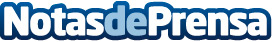 Según Hexagone, marketing e Ingeniería son los sectores que más nivel de idiomas piden a sus trabajadoresUn estudio elaborado por Hexagone examinando más de 300 grandes y pequeñas empresas españolas revela que Marketing e Ingeniería Técnica son los sectores donde se exige como requisito imprescindible tener un nivel de idiomas altoDatos de contacto:HexagoneNota de prensa publicada en: https://www.notasdeprensa.es/segun-hexagone-marketing-e-ingenieria-son-los Categorias: Idiomas Marketing E-Commerce Recursos humanos Otros Servicios http://www.notasdeprensa.es